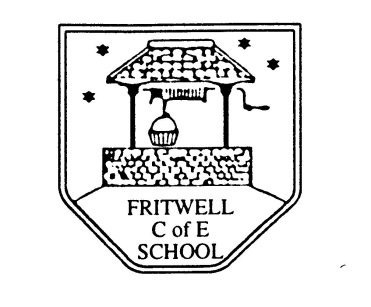 Breakfast Club Booking FormEach session costs £5 and runs from 7.45-8.40am.  Payment can be made by cheque (payable to Oxfordshire County Council) or cash.  If you have more than one child please put them all on the same form and tick each day that you want to book.Child’s Name: ……………………………………………………………………………………………………………….                                                                             Date: ……………………………….                                             Autumn Term 1		Thursday 2nd September to Friday 22nd October							Academic Year 2021-2022Payment via ParentPayDAYWeek Beg30th AugWeekBeg6th SeptWeek Beg13th SeptWeekBeg20th SeptWeekBeg27th SeptWeekBeg4th OctWeekBeg11th OctWeekBeg18th OctMondayTuesdayWednesdayThursdayFriday